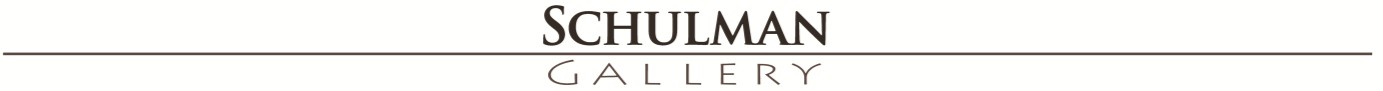 The Artist acknowledges his or her submission to participate in an exhibition(s) at the Schulman Gallery. Exhibits at the Schulman Gallery generally last 6 weeks. If you are submitting your work for consideration for a specific exhibit, please use that exhibit’s Pre-Exhibit Agreement and Submission form, not this general form.Selected Artists will be notified by Gallery Curator, Robert Husty, by phone or email. Artists may also be asked to provide additional works for consideration or additional information, such as a biography or C.V. Once chosen, artist will be asked to complete the Exhibition Agreement, which must be read, completed, printed, signed, and submitted during drop off. Contact the Curator for an advanced copy of this agreement.This General Submission form and the digital images of the artwork(s) you are proposing must be submitted simultaneously.About Submitting Your Work: All artwork must be submitted as a digital image. Please format your images in jpg or jpeg, with the longest  side at least 500 pixels and no larger than 1000 pixels.   Please title each image with your name, GeneralSubmission, the # of the work, and the Title.   It should  look like this:  “Your Name_GeneralSubmission_1_Title.jpg”.    Please match the artwork you have listed as 1, 2, 3 in the submission form with the titles of the images of  your artwork that you submit along with the form.  For online submissions: Choose General Submission from the drop down box and follow the instructionson the online form. Be sure to upload your images after filling out the form and title them appropriately. For email submissions, download this form and then send completed form along with images to  rhusty@luzerne.edu  or schulmangallery@luzerne.edu.                    a. Title this application document “Your Name_GeneralSubmission Form”                        b. Use “Your Name – General Submission” as your email subject. For mail submissions: please send this completed, printed document and image CD to:                            Robert Husty, Schulman Gallery                            c/o Luzerne County Community College,  Prospect Street; Nanticoke, PA 18634.(CD Submissions will not be returned)By signing your submission form you agree to all of the terms on this page. Artist’s Name:Website:	Date: Phone:	If cell, Is it okay to text? Email Address:Image#1Image#2Image#3Image#4Image#5Title:Medium:	Size (W”xH”xD”):Title:Medium:	Size (W”xH”xD”):Title:Medium:	Size (W”xH”xD”):Title:Medium:	Size (W”xH”xD”):Title:Medium:	Size (W”xH”xD”):By signing this, I agree to the terms outlined in this submission form.Artist’s Signature:      Artist Statement (optional):